МУНИЦИПАЛЬНОЕ ОБРАЗОВАНИЕГОРОДСКОЙ ОКРУГ ГОРОД СУРГУТАДМИНИСТРАЦИЯ ГОРОДАПОСТАНОВЛЕНИЕВ соответствии с Федеральным законом от 22.11.1995 № 171-ФЗ                             «О государственном регулировании производства и оборота этилового спирта, алкогольной и спиртосодержащей продукции и об ограничении потребления               (распития) алкогольной продукции», постановлением Правительства Российской Федерации от 27.12.2012 № 1425 «Об определении органами государ-              ственной власти субъектов Российской Федерации мест массового скопления граждан и мест нахождения источников повышенной опасности, в которых                   не допускается розничная продажа алкогольной продукции, а также определении органами местного самоуправления границ прилегающих к некоторым организациям и объектам территорий, на которых не допускается розничная продажа алкогольной продукции», решением Думы города от 28.05.2013 № 333-V ДГ               «Об определении способа расчета расстояний от некоторых организаций                           и (или) объектов до границ прилегающих к ним территорий, на которых                         не допускается розничная продажа алкогольной продукции», распоряжениями Администрации города от 30.12.2005 № 3686 «Об утверждении Регламента               Администрации города», от 10.01.2017 № 01 «О передаче некоторых полномочий высшим должностным лицам Администрации города»:1. Утвердить границы прилегающих территорий, на которых не допускается розничная продажа алкогольной продукции:- к медицинскому кабинету в здании Управления Министерства внутренних дел Российской Федерации по городу Сургуту, расположенному по адресу: город      Сургут, улица Маяковского, дом 19, согласно приложению 1;- к медицинскому кабинету в здании Управления Министерства внутренних дел Российской Федерации по городу Сургуту, расположенному по адресу: город    Сургут, улица Маяковского, дом 17/1, согласно приложению 2. 2. Управлению документационного и информационного обеспечения                разместить настоящее постановление на официальном портале Администрации города.3. Муниципальному казенному учреждению «Наш город» опубликовать настоящее постановление в средствах массовой информации.4. Контроль за выполнением постановления возложить на заместителя Главы города Шерстневу А.Ю.И.о. главы Администрации города                                                       Н.Н. КривцовПриложение 1к постановлениюАдминистрации городаот ____________ № _______Схемаграниц прилегающей территории к медицинскому кабинету в здании Управления Министерства внутренних дел Российской Федерации по городу Сургуту, расположенному по адресу: город Сургут,                               улица Маяковского, дом 19, на которой не допускается розничная продажа алкогольной продукции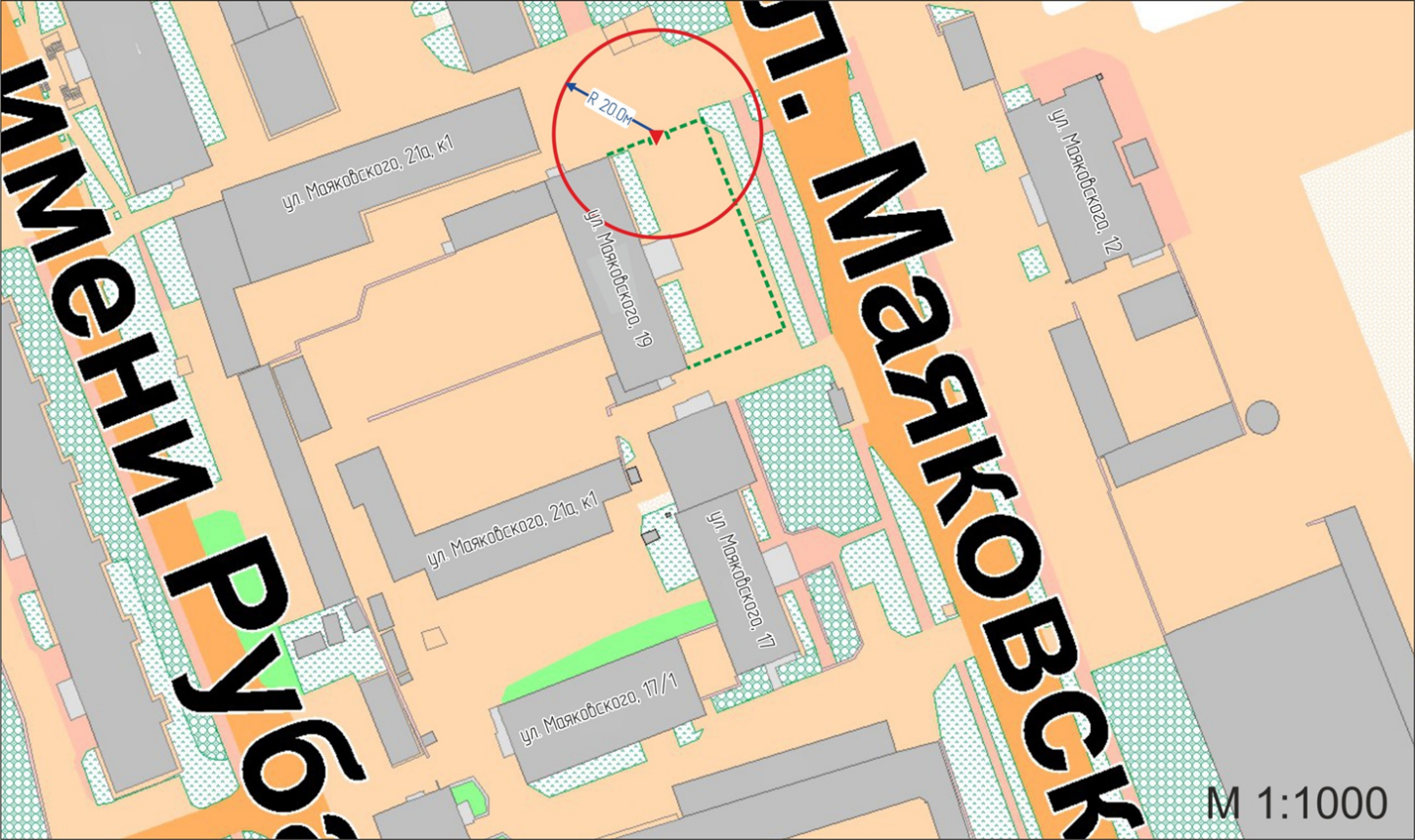 Условные обозначения:     вход для посетителей на территорию УМВД РФ по г. Сургуту; R          радиус в метрах; ------ металлический забор, граница обособленной территории.Приложение 2к постановлениюАдминистрации городаот ____________ № ________Схемаграниц прилегающей территории к медицинскому кабинету в здании Управления Министерства внутренних дел Российской Федерации                       по городу Сургуту, расположенному по адресу: город Сургут,                              улица Маяковского, дом 17/1, на которой не допускается розничная продажа алкогольной продукции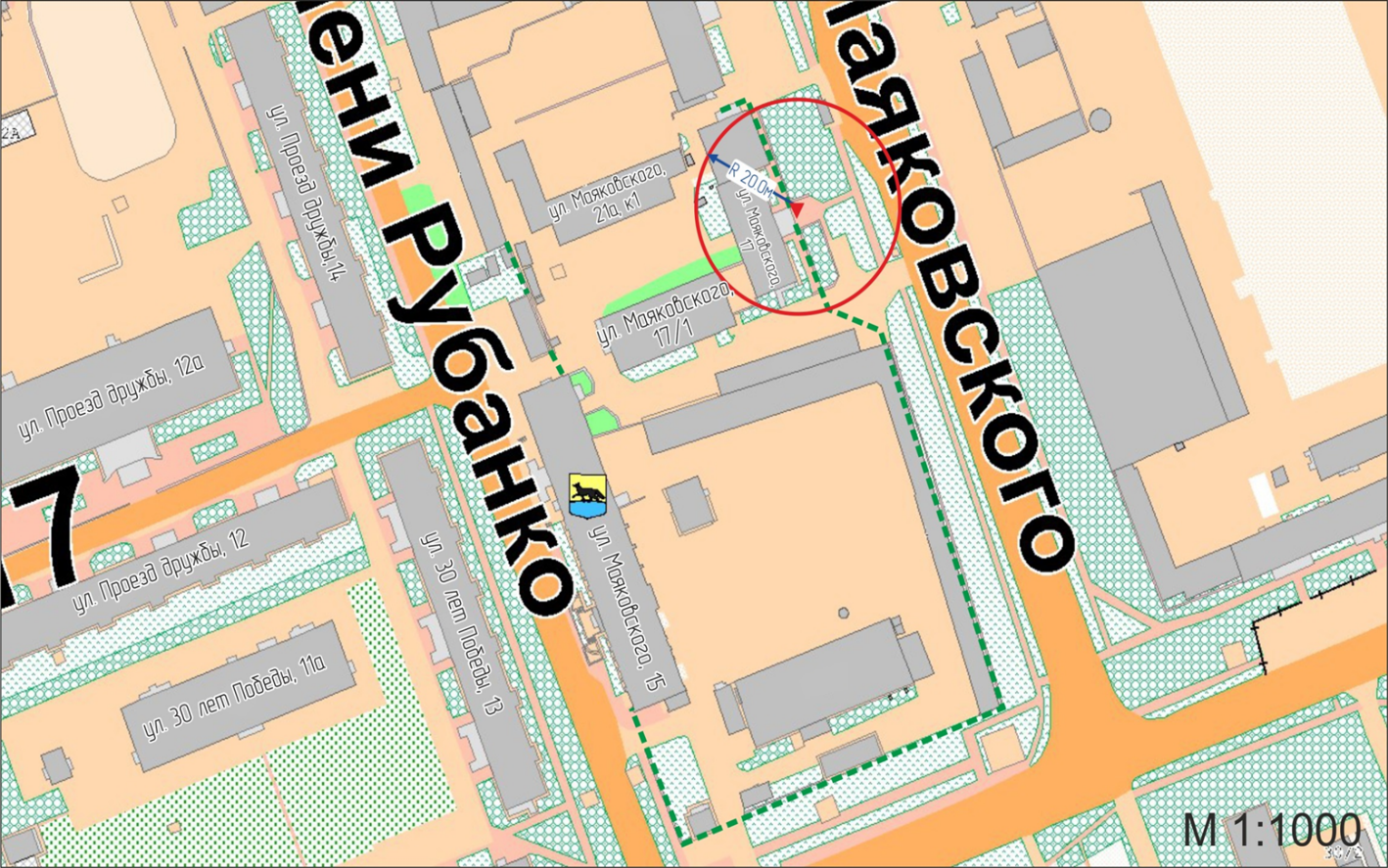 Условные обозначения:    вход для посетителей на территорию УМВД РФ по г. Сургуту; R          радиус в метрах; ------ металлический забор, граница обособленной территории.«02»082019г.№5724Об утверждении границ прилегающих территорий к медицинским кабинетам          в зданиях Управления Министерства внутренних дел Российской Федерации                       по городу Сургуту, на которых не допускается розничная продажа алкогольной продукции